Note to PartnerPlease update fields highlighted in red in advance of sending to your network, including URL links to dedicated Sprintax landing pages.Subject: How to prepare your US tax documents  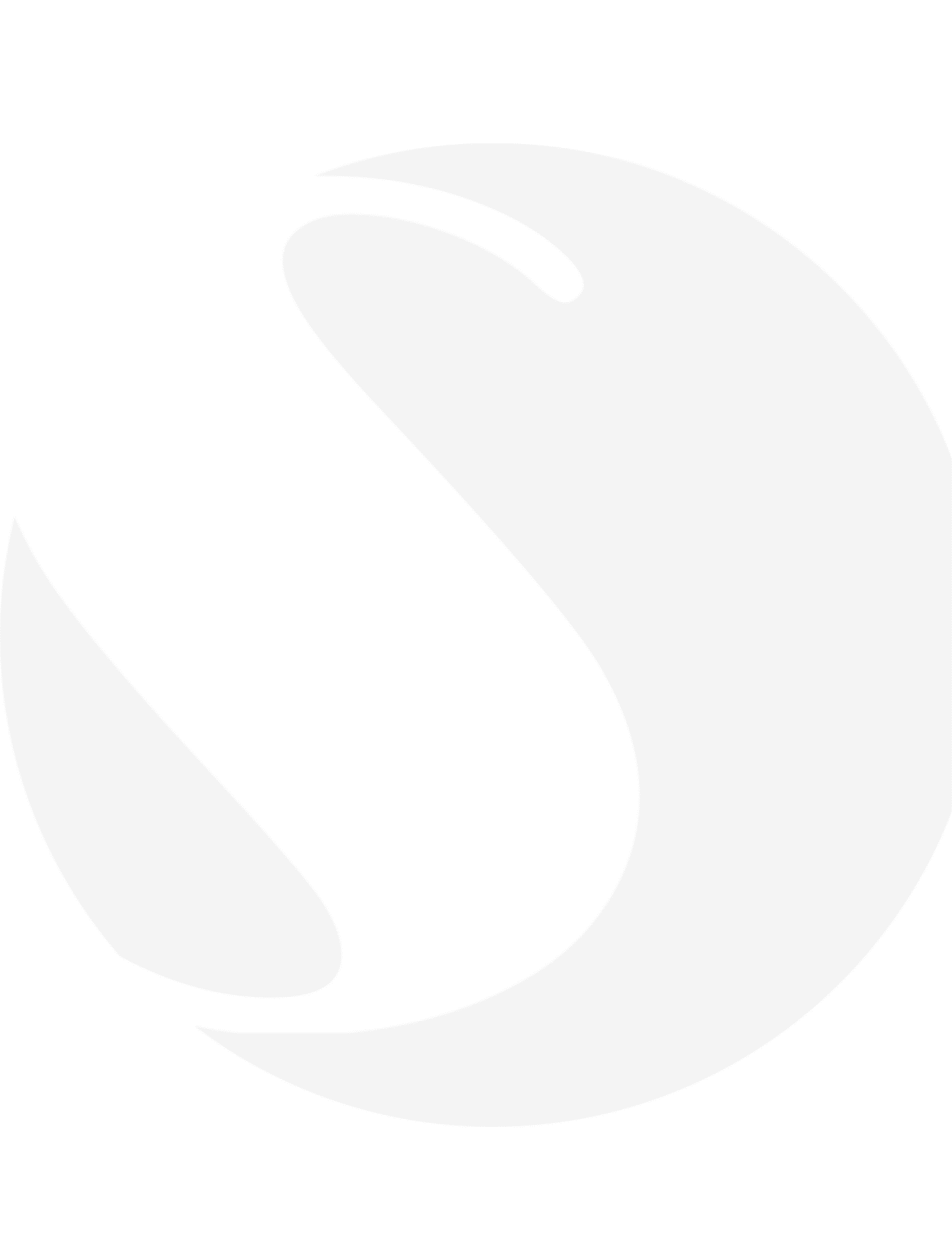 Secondary Subject: Create your Sprintax account todayHi <first name>,Every nonresident in the US is required by law to file tax documents before the tax deadline.Please note that the IRS have extended the filing and payment deadline to July 15 for tax year 2019 due to the current situation.Even with the extended deadline, we advise you to clear your tax obligations as soon as possible.In short, if you worked while in the US as a nonresident (for example as an international student or while on a J-1 programme), you are required to file a tax return. Meanwhile, if you did not earn an income while in the US, you should file a form 8843.Failure to comply with your US tax obligations will result in a breach of IRS regulations and will jeopardise your chances of a successful US visa application in future.To help you prepare your US tax documents, PARTNER NAME has partnered with Sprintax <Add your unique URL here> – the nonresident partner of choice for TurboTax.When you set up an account with Sprintax <Add your unique URL here> you can easily prepare fully compliant tax documents and apply for your tax refund.Why Sprintax?Secure and affordable online serviceIRS compliance guaranteedYou can easily prepare all necessary tax documents including federal and state tax returns and form 8843Their University partners include New York University, Arizona State University and Illinois Institute of TechnologyYou will receive your maximum legal tax refund 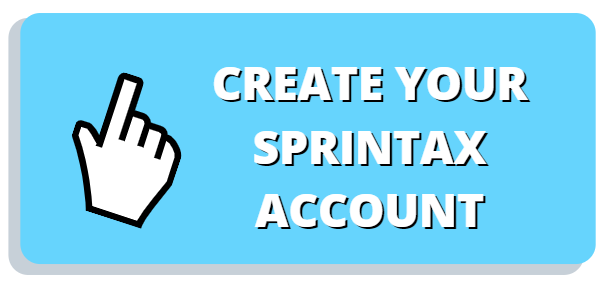 If you have any questions about US tax, you can contact the Sprintax Live Chat team anytime 24/7.All the best,<PARTNER NAME>